SandwichesPulled Pork………………...…$5Pulled Chicken…………….....$5Beef Brisket……………….…$6BBQ Smoked Sausage.……....$5Sandwich Combo.....................$8Choice: Pork, Chicken, Beef, or Sausage Sandwich, Chips, Soda, SideBrisket Add $1Combination Plates2 Meat…………………...….$14Choice: Pork, Chicken, Beef, or Sausage, Chips, Soda, and 2 SidesBrisket Add $1 3 Meat………………………$17Choice: Pork, Chicken, Beef, or Sausage, Chips, Soda, and 2 SidesBrisket Add $1BBQ Sundae….….…………..$8Choice: Pork, Chicken, Beef, or Sausage, BBQ Beans, ColeslawBrisket Add $1BBQ Nachos……................... $8Choice: Pork, Chicken, Beef, or Sausage	Brisket Add $1Nachos……………..…..……..$4From the GrillHamburger……………….......$4	Add Cheese $1.00	Add Bacon $1.00Burger Combo..........................$5Choice: Hamburger, Soda, and Chips	Add Cheese $1.00Add Bacon $1.00BBQ Cheeseburger........……..$8Choice: Pork, Chicken, Beef, or Sausage, caramelized onions and bbq sauce on a cheeseburgerAdd Bacon $1.00Brisket Add $1Hot Dog……………….…......$3Hot Dog Combo………..…....$4Choice: Hot Dog, Soda, and ChipsGrilled Cheese..……………...$3BBQ Grilled Cheese………....$7Choice: Pork, Chicken, Beef, or Sausage on a grilled cheeseBrisket Add $1From the FryerSmoked Chicken Wings.…….$6Choice: 3 WingsChicken Fingers…………..… $4Chicken Finger Combo………$5Choice: Fingers, Soda, and Chips	French Fries……………..…...$4Cheese Fries……………….…$5BBQ Cheese Fries...………….$8Brisket Add $1SidesColeslaw…………….…….....$2BBQ Beans……………….….$2Cornbread……………………$2Potato Salad…………….……$2Mac & Cheese……….………$2Pickles………………….……$2Chips………………..……......$1DrinksSoda & Water…………………$1Fresh Lemonade……….………$2*Tell your server about any food allergies**Consuming raw or undercooked meats, poultry, seafood, shellfish, or eggs may increase your risk of foodborne illness**All food is cooked to well-done*Kitchen Local, LLC is used as a base of operation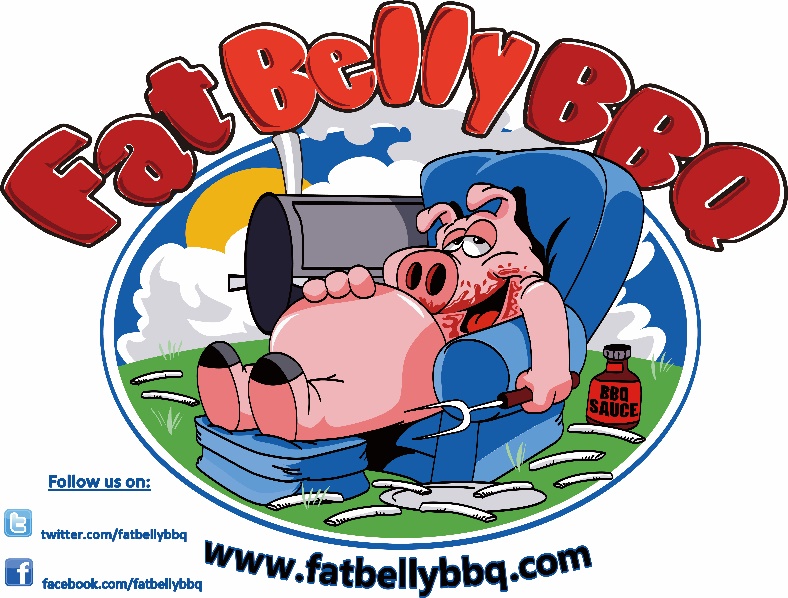 